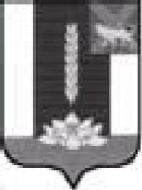 АДМИНИСТРАЦИЯ ЧЕРНИГОВСКОГО РАЙОНА ПОСТАНОВЛЕНИЕ07.03.2023                                   с. Черниговка                                  №        128-паОб  организации оказания муниципальных услуг в социальной сфереВ соответствии с Федеральным законом
от 13 июля 2020 года № 189-ФЗ «О государственном (муниципальном) социальном заказе на оказание государственных (муниципальных) услуг в социальной сфере» (далее – Федеральный закон № 189-ФЗ), Федеральным законом от 6 октября 2003 года № 131-ФЗ «Об общих принципах организации местного самоуправления в Российской Федерации», постановлением Правительства Российской Федерации от 13 октября 2020 года № 1678 «Об утверждении общих требований к принятию решений органами государственной власти субъектов Российской Федерации  (органами местного самоуправления) об организации оказания государственных (муниципальных) услуг в социальной сфере», на основании Устава Черниговского муниципального района Приморского края, администрация Черниговского районаПОСТАНОВЛЯЕТ:1. Организовать оказание муниципальных услуг в социальной сфере по реализации дополнительных общеразвивающих программ для детей на территории Черниговского муниципального района в соответствии с положениями Федерального закона № 189-ФЗ.2. Установить, что применение предусмотренных статьей 9 Федерального закона № 189-ФЗ способов отбора исполнителей услуг осуществляется в отношении направления деятельности «реализация дополнительных  общеразвивающих программ для детей» в соответствии с порядком формирования муниципальных социальных заказов на оказание муниципальных услуг в социальной сфере, отнесенных к полномочиям органов местного самоуправления Черниговского  района, утверждаемым постановлением Администрации Черниговского района.3. Утвердить:План апробации механизмов организации оказания муниципальных услуг в    социальной сфере по реализации дополнительных общеразвивающих программ для детей на территории Черниговского муниципального района согласно приложению 1 к настоящему постановлению;Таблицу показателей эффективности реализации мероприятий, проводимых в рамках апробации механизмов организации оказания муниципальных услуг в социальной сфере по реализации дополнительных общеразвивающих программ для детей на территории Черниговского муниципального района согласно приложению 2 к настоящему постановлению;Состав рабочей группы по организации оказания муниципальных услуг в    социальной    сфере по реализации дополнительных общеразвивающих программ для детей в соответствии с Федеральным законом № 189-ФЗ на территории  Черниговского муниципального района согласно приложению 3 к настоящему постановлению.4. В целях определения порядка информационного обеспечения организации   оказания муниципальных   услуг в социальной    сфере по реализации дополнительных общеразвивающих программ для детей на территории Черниговского муниципального района установить, что ведение  структурированной информации о потребителях услуг, которым предоставляются права на получение муниципальных услуг в социальной сфере по реализации дополнительных общеразвивающих программ для детей в соответствии с социальным сертификатом, формирование и предъявление соответствующих социальных сертификатов осуществляется в форме электронных документов в автоматизированной информационной системе «Портал персонифицированного дополнительного образования в Приморском крае». Перечень документов, обмен которыми между уполномоченными органами, потребителями услуг, исполнителями услуг, участниками отбора исполнителей услуг, иными юридическими и физическими лицами в отношении муниципальных услуг в социальной сфере по реализации дополнительных общеразвивающих программ для детей в соответствии с социальным сертификатом осуществляется в форме электронных документов, определяется муниципальными правовыми актами Администрации Черниговского района, принятыми в целях внедрения на территории Черниговского муниципального района Целевой модели развития региональных систем дополнительного образования детей, утвержденной федеральным органом исполнительной власти, осуществляющим функции по выработке и реализации государственной политики и нормативно-правовому регулированию в сфере общего образования.5. Информация и документы, формирование которых предусмотрено Федеральным законом № 189-ФЗ, подлежат размещению на едином портале бюджетной системы Российской Федерации в соответствии с Бюджетным кодексом Российской Федерации в следующем порядке:уполномоченные органы Черниговского муниципального района направляют необходимые информацию и документы в финансовое управление администрации Черниговского района; финансовое управление администрации Черниговского района осуществляет формирование и представление для обработки и публикации информации с использованием государственной информационной системы управления общественными финансами «Электронный бюджет».6. Настоящее постановление вступает в силу с момента подписания и подлежит опубликованию в «Вестнике нормативных правовых актов Черниговского района», приложении к газете «Новое время», и на официальном сайте администрации Черниговского района.7. Контроль за исполнением данного постановления возложить на  заместителя Главы Черниговского района, начальника управления образования Брыкалову Е.Н.Глава  Черниговского района                                                                                 К.В. ХижинскийПриложение  1к постановлению Администрации                                                                                                                                                                              Черниговского района от 07.03.2023 г. № 128-паПлан апробации механизмов организации оказаниямуниципальных услуг в социальной сфере по реализации дополнительных общеразвивающих программ для детей на территории Черниговского муниципального района в соответствии с положениями Федерального закона от 13.07.2020 г. № 189-ФЗ «О государственном (муниципальном) социальном заказе на оказание государственных (муниципальных) услуг в социальной сфере» (далее – Федеральный закон № 189-ФЗ)Приложение 2к постановлению АдминистрацииЧерниговского района от 07.03.2023 г. №128-паТаблица показателей эффективности реализации мероприятий, проводимых в рамках апробации механизмов организации оказания муниципальных услуг в социальной сфере по реализации дополнительных общеразвивающих программ для детей на территории Приложение 3к постановлению АдминистрацииЧерниговского районаот 07.03.2023 г. № 128-паСостав рабочей группы по организации оказания муниципальных услуг в социальной сфере по реализации дополнительных общеразвивающих программ для детей на территории Черниговского муниципального района№Наименование мероприятияОтветственный исполнительСрок реализацииОжидаемый результатУтверждение порядка формирования муниципальных социальных заказов на оказание муниципальных услуг в социальной сфере, отнесенных к полномочиям органов местного самоуправления Черниговского муниципального района, формы и сроков формирования отчета об исполнении муниципальных социальных заказов на оказание муниципальных услуг в социальной сфере, отнесенных к полномочиям органов местного самоуправления Черниговского муниципального районаАдминистрация Черниговского районафевраль 2023 годапорядок утвержден, форма и сроки формирования отчета утвержденыУтверждение и размещение муниципального социального заказа на оказание муниципальных услуг в социальной сфереАдминистрация Черниговского районадо 1 марта 2023 годамуниципальный социальный заказ утвержден и размещенУтверждение Положения о персонифицированном дополнительном образования детей в Черниговском муниципальном районе (либо внесение изменений)Администрация Черниговского районаапрель 2023 годаположение утвержденоУтверждение требований к условиям и порядку оказания муниципальных услуг в  социальной сфереУправление образования администрации Черниговского районаапрель 2023 годатребования утвержденыВнесение изменений в решение о бюджете Черниговского муниципального района для целей реализации положений Федерального закона № 189-ФЗ по оказанию муниципальных услуг в социальной сфере в соответствии с социальным сертификатомДума Черниговского муниципального районаапрель 2023 годаизменения внесеныВнесение изменений в муниципальную программу «Развитие образования Черниговского района на 2020-2027 годы» для целей реализации положений Федерального закона 189-ФЗ  по оказанию муниципальных услуг в социальной сфере в соответствии с социальным сертификатомАдминистрация Черниговского районаапрель-май 2023 годаизменения внесеныВнесение изменений в Постановление администрации Черниговского муниципального района  от 05.04.22 г. № 206-па « Об утверждении программы персонифицированного финансирования дополнительного образования детей в Черниговском муниципальном районе»Администрация Черниговского районаапрель-май 2023 годаВ программу персонифицированного финансирования внесены измененияУтверждение порядка определения нормативных затрат для целей оказания муниципальных услуг в социальной сфере в соответствии с частью 9 статьи 7 Федерального закона № 189-ФЗАдминистрация Черниговского районаапрель-май 2023 годапорядок утвержденУтверждение изменений в муниципальный социальный заказ для целей оказания муниципальных услуг в социальной сфере в соответствии с социальным сертификатомАдминистрация Черниговского районаапрель-май 2023 годаизменения внесеныУтверждение порядка предоставления субсидий на оказание муниципальных услуг в социальной сфере в соответствии с социальным сертификатомАдминистрация Черниговского районамай-июнь 2023 годапорядок утвержденУтверждение порядка заключения в электронной форме соглашения, заключаемого по результатам отбора исполнителя услуг в целях исполнения муниципального социального заказа на оказание муниципальных услуг в социальной сфереАдминистрация Черниговского районамай-июнь 2023 годапорядок утвержденВнесение изменений в муниципальные задания и заключение соглашений о финансовом обеспечении выполнения муниципального задания с муниципальными учреждениями в соответствии с социальным сертификатомУполномоченные органымай-август 2023 года, далее-непрерывноизменения внесены, соглашения заключеныЗаключение соглашений о предоставлении субсидий исполнителям услуг в соответствии с социальным сертификатом, не являющимся муниципальными  учреждениями Черниговского муниципального районаУполномоченные органыавгуст 2023 года, далее - непрерывносоглашения заключеныРеализация организационных и информационных мероприятий, направленных на подготовку заинтересованной общественности (потребителей услуг, исполнителей услуг) к реализации положений Федерального закона № 189-ФЗ с 1 сентября 2023 года, включая проведение информационной кампании.Уполномоченные органымарт-сентябрь 2023 годаорганизационные и информационные мероприятия проведены№ п/пЦельТип индикатораИндикаторБазовая величинаЦелевой ориентирОтветственный исполнитель12345671.Улучшение условий для оказания муниципальных услуг некоммерческими организациями ПроцессОбщее количество некоммерческих организаций, оказывающих муниципальные услуги в социальной сфере по реализации дополнительных общеразвивающих программ для детей, которым предоставляется муниципальная поддержка, единицзначение: будет определено по результатам исследования;год: 2023значение: будет определено по результатам исследования;год:  2024Управление образования Администрации Черниговского района1.Улучшение условий для оказания муниципальных услуг некоммерческими организациями Промежуточный результат Общее количество некоммерческих организаций, оказывающих муниципальные услуги в социальной сфере по реализации дополнительных общеразвивающих программ для детей, единиц значение: будет определено по результатам исследования;год: 2023значение: будет определено по результатам исследования;год:  2024Управление образования Администрации Черниговского района1.Улучшение условий для оказания муниципальных услуг некоммерческими организациями Итоговый результатКоличество некоммерческих организаций, оказывающих муниципальные услуги в социальной сфере по реализации дополнительных общеразвивающих программ для детей, единицзначение: будет определено по результатам исследования;год: 2023значение: будет определено по результатам исследования;год:  2024Управление образования Администрации Черниговского района1.Улучшение условий для оказания муниципальных услуг некоммерческими организациями Итоговый результатиз них количество некоммерческих организаций, которым предоставляется муниципальная поддержка, единицзначение: будет определено по результатам исследования;год: 2023значение: будет определено по результатам исследования;год:  2024Управление образования Администрации Черниговского района2.Усиление конкуренции при выборе немуниципальных исполнителей услуг ПроцессУточнение/доработка актов органов местного самоуправления с учетом механизмов, предусмотренных Федеральным законом 
№ 189-ФЗзначение: нетгод: 2023значение: дагод:  2024Управление образования Администрации Черниговского района2.Усиление конкуренции при выборе немуниципальных исполнителей услуг Промежуточный результат Количество юридических лиц, индивидуальных предпринимателей, физических лиц – производителей товаров, работ, услуг, участвовавших в процедурах отбора исполнителей муниципальных услуг в социальной сфере по реализации дополнительных общеразвивающих программ для детей (далее – исполнитель услуг) значение: будет определено по результатам исследования;год:  2023значение: будет определено по результатам исследования;год:  2024Управление образования Администрации Черниговского района2.Усиление конкуренции при выборе немуниципальных исполнителей услуг Промежуточный результат из них количество юридических лиц, индивидуальных предпринимателей, физических лиц – производителей товаров, работ, услуг, включенных в реестр исполнителей муниципальных услуг в социальной сфере по реализации дополнительных общеразвивающих программ для детей в соответствии с социальным сертификатомзначение: будет определено по результатам исследования;год:  2023значение: будет определено по результатам исследования;год:  2024Управление образования Администрации Черниговского района2.Усиление конкуренции при выборе немуниципальных исполнителей услуг Итоговый результат Доля юридических лиц, не являющихся  муниципальными учреждениями, индивидуальных предпринимателей, физических лиц – производителей товаров, работ, услуг, имеющих высокий уровень потенциала для конкуренции с муниципальными учреждениями при отборе исполнителей услуг в целях оказания муниципальных услуг в социальной сфере по реализации дополнительных общеразвивающих программ для детейзначение: будет определено по результатам исследования;год:  2023значение: будет определено по результатам исследования;год:  2024Управление образования Администрации Черниговского района3.Увеличение охвата услугами/доступа к услугам ПроцессИнформационная кампания для потребителей муниципальных услуг в социальной сфере (далее – потребитель услуг) и исполнителей услугзначение: нетгод: 2023значение: дагод:  2024Управление образования Администрации Черниговского района3.Увеличение охвата услугами/доступа к услугам Промежуточный результат Общее количество юридических лиц, индивидуальных предпринимателей, физических лиц – производителей товаров, работ, услуг, оказывающих муниципальные услуги в социальной сфере по реализации дополнительных общеразвивающих программ для детей, единицзначение: будет определено по результатам исследования;год:  2023значение: будет определено по результатам исследования;год:  2024Управление образования Администрации Черниговского района3.Увеличение охвата услугами/доступа к услугам Промежуточный результат из них количество юридических лиц, не являющихся муниципальными учреждениями, индивидуальных предпринимателей, физических лиц – производителей товаров, работ, услуг, единиц значение: будет определено по результатам исследования;год:  2023значение: будет определено по результатам исследования;год:  2024Управление образования Администрации Черниговского района3.Увеличение охвата услугами/доступа к услугам Итоговый результат Общее количество потребителей муниципальных услуг в социальной сфере по реализации дополнительных общеразвивающих программ для детей, человек значение: будет определено по результатам исследования;год:  2023значение: будет определено по результатам исследования;год:  2024Управление образования Администрации Черниговского района3.Увеличение охвата услугами/доступа к услугам Итоговый результат Количество потребителей услуг, получивших муниципальную услугу в социальной сфере по реализации дополнительных общеразвивающих программ для детей, у исполнителей услуг, не являющихся муниципальными учреждениями, человекзначение: будет определено по результатам исследования;год:  2023значение: будет определено по результатам исследования;год:  2024Управление образования Администрации Черниговского района4.Повышение качества оказанных услуг ПроцессОпределение стандартов (порядков) оказания муниципальных услуг в социальной сфере по реализации дополнительных общеразвивающих программ для детей, и минимальных требований к качеству их оказаниязначение: дагод: 2023значение: дагод:  2024Управление образования Администрации Черниговского района4.Повышение качества оказанных услуг Процесс Создание системы мониторинга и оценки
 (в т. ч. информационной системы при наличии возможности) качества оказания муниципальных услуг в социальной сфере по реализации дополнительных общеразвивающих программ для детейзначение: нетгод: 2023значение: дагод:  2024Управление образования Администрации Черниговского района4.Повышение качества оказанных услуг ПроцессНаличие в органе власти субъекта Российской Федерации, осуществляющем регулирование оказания муниципальных услуг в социальной сфере по реализации дополнительных общеразвивающих программ для детей, структурного подразделения, осуществляющего мониторинг оказания таких услуг в соответствии со стандартом (порядком) их оказания (далее – структурное подразделение), а также перечня мероприятий по проведению указанного мониторинга и показателей реализации таких мероприятий (далее – чек-лист)значение: нетгод: 2023значение: дагод:  2024Управление образования Администрации Черниговского района4.Повышение качества оказанных услуг Промежуточный результат Количество юридических лиц, индивидуальных предпринимателей, физических лиц – производителей товаров, работ, услуг, оказывающих муниципальные услуги в социальной сфере по реализации дополнительных общеразвивающих программ для детей, проводящих мониторинг оказания таких услуг в соответствии со стандартом (порядком) оказания муниципальных услуг в социальной сфере, единицзначение: будет определено по результатам исследования;год:  2023значение: будет определено по результатам исследования;год:  2024Управление образования Администрации Черниговского района4.Повышение качества оказанных услуг Итоговый результат Доля соответствия показателей, определенных в рамках мероприятий по проведению мониторинга оказания муниципальных услуг в социальной сфере по реализации дополнительных общеразвивающих программ для детей, показателям, включенным в чек-лист, определенная в ходе указанного мониторинга, проводимого структурным подразделением, процентзначение: будет определено по результатам исследования;год:  2023значение: будет определено по результатам исследования;год:  2024Управление образования Администрации Черниговского района5.Рост удовлетворенности граждан оказанием муниципальных услуг в социальной сфереПроцессСоздание механизмов обратной связи исполнителей услуг с потребителями услуг, которым указанные исполнители услуг оказали муниципальные услуги в социальной сфере по реализации дополнительных общеразвивающих программ для детейзначение: дагод: 2023значение: дагод:  2024Управление образования Администрации Черниговского района5.Рост удовлетворенности граждан оказанием муниципальных услуг в социальной сфереПромежуточный результат Количество исполнителей услуг, оказывающих муниципальные услуги в социальной сфере по реализации дополнительных общеразвивающих программ для детей, проводящих мониторинг удовлетворенности потребителей услуг, которым указанные исполнители оказали муниципальные услуги в социальной сфере по реализации дополнительных общеразвивающих программ для детей, качеством оказанных услуг значение: будет определено по результатам исследования;год:  2023значение: будет определено по результатам исследования;год:  2024Управление образования Администрации Черниговского района5.Рост удовлетворенности граждан оказанием муниципальных услуг в социальной сфереИтоговый результат Процент потребителей услуг, удовлетворенных качеством муниципальных услуг в социальной сфере по реализации дополнительных общеразвивающих программ для детей, оказанных исполнителями услуг, от общего числа потребителей услуг, определенный по результатам мониторинга удовлетворенности потребителей услугзначение: будет определено по результатам исследования;год:  2023значение: будет определено по результатам исследования;год:  2024Управление образования Администрации Черниговского районаФамилия, имя, отчествоДолжностьБрыкалова Елена НиколаевнаЗаместитель Главы Черниговского района, начальник управления образованияЕвченко Елена АлександровнаНачальник финансового управления администрации Черниговского районаИльюшенкова Елена АлександровнаГлавный экономист Муниципального казенного учреждения «Информационно-методический центр системы образования» администрации Черниговского районаБоженко Владимир СергеевичДиректор Муниципального казенного учреждения «Информационно-методический центр системы образования» администрации Черниговского районаБурдым Павел ЮрьевичДиректор Муниципального бюджетного учреждения дополнительного образования «Детско-юношеской спортивной школы» с. Черниговка